Фамилия имя отчество:  КравцоваЕлена АнатольевнаДата рождения: 21/01/69Место работы: МБОУ «СОШ с. Луговское Ровенского района Саратовской области»Должность: учительТрудовой стаж: 23 годаСтаж работы в данном учреждении: 23 летПедагогический стаж: 23 годаКвалификационная категория: втораяОбразование: среднее  техническое, ЭКСТ, Озеленение городов и населённых мест.Преподаваемый предмет: изобразительное искусство и технологияУчебная нагрузка: 12 часаКоличество обучающихся: 86Сведения о повышении квалификации за последние 3-5 лет( название курсов, место прохождения, дата окончания)Оглавление Критерий I. Владение современными образовательными технологиями и методикамиСтр.………………………………………………………………………………..………………………………………………………………………………..………………………………………………………………………………..………………………………………………………………………………..Критерий 2. Эффективность применения современных образовательных технологий и методик2.1 …………………………………………………………………………………2.2 …………………………………………………………………………………2.3 ………………………………………………………………………………….2.4 ……………………………………………………………………………….Критерий 3. Стабильные результаты освоения обучающимися, воспитанниками    образовательных программ3.1 …………………………………………………………………………………3.2 ………………………………………………………………………………….3.3 ………………………………………………………………………………..Критерий 4. Личный вклад в повышение качества профессиональной    деятельности4.1 …………………………………………………………………………………4.2 …………………………………………………………………………………4.3 …………………………………………………………………………………4.4 …………………………………………………………………………………4.5………………………………………………………………………………….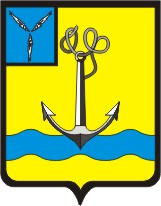 Муниципальное общеобразовательное учреждение «Средняя общеобразовательная школа  с. Луговское Ровенского района Саратовской области»Юридический адрес: Саратовская область ,Ровенский район, с.Луговское, ул.Новая 30 «а»                                                      Тел. (845-2)- 42-1-85 E – MAIL  lugowoe63@mail.ruАналитическая справка о результатахдеятельности учителя изобразительного искусства и технологии МБОУ «СОШ с. Луговское»Кравцовой Елены АнатольевныИспользование педагогом в образовательномпроцессе современных образовательных технологийПедагогическая технология это совокупность правил и соответствующих им педагогических приемов и способов воздействия на развитие, обучение и воспитание школьников.Елена Анатольевна  понимает, что педагогическую деятельность невозможно построить, если не использовать современные образовательные технологии. Меняющиеся условия жизни требуют изучения и внедрения  в образовательный процесс новых методик, передового опыта и знаний. Творчество учителя состоит в том, что педагог, используя в своей практике уже апробированное другими, делает это применительно к условиям школы, конкретного ученического класса и каждого конкретного ребенка. Все тщательно анализируется, вносятся какие-либо изменения и отбирается то, что помогает добиться высоких результатов.В межаттестационный период Елена Анатольевна изучала, а затем использовала в своей педагогической деятельности следующие современные педагогические технологии: исследовательское обучение, метод проектов, личностно-ориентированные технологии, информационные технологии.Кравцова Е.А. показала себя как трудолюбивый, ответственный, умелый учитель. На своих уроках она старается создавать такие условия, в которых обучающийся не может оставаться равнодушным наблюдателем, а старается быть активным участником. Она старается внедрять различные методы, использовать в своей практике инновационные идеи обучения.1.2Использование ИКТ в образовательном процессеС введением в учебный процесс новых компьютерных технологий становится актуальной проблема накопления и использования ЦОР. Кравцова Е.А.. активно использует в своей деятельности дистанционные образовательные технологии, тем самым повышая эффективность самостоятельной подготовки, у учащихся появляются совершенно новые возможности для творчества. Елена Анатольевна применяет в своей педагогической деятельности цифровые образовательные ресурсы ( виртуальные путешестви : по музеям мира,  Радищевскому музею, звукопись, представленные в цифровой форме фотографии). Задача ЦОР: помощь учителю при подготовке к уроку, помощь при проведении урока, помощь при подготовке домашних заданий. Использование интерактивных моделей существенно ускоряет процесс объяснения учебного материала и повышает его качество. Интерактивные модели легко вписываются в урок и позволяют учителю организовать новые нетрадиционные виды деятельности на уроках.  На уроках изобразительного искусства и технологии  постоянно используются презентации, выполненные учителем. Большую часть материала при подготовке всех презентаций дает Интернет. Для проверки знаний учащихся учитель использует тесты для уроков технологии, изобразительного искусства. Учащиеся готовят  сообщения и презентации о великих художниках и их произведениях.Елена Анатольевна использует компьютер на уроках. Его применение может быть самым разнообразным, преследовать различные цели: ознакомление с наиболее интересными фактами биографии художников, совершение заочных экскурсий по музеям, по местам связанным с жизнью и творчеством наиболее известного  художника.  Это позволяет  расширить кругозор учащихся.Кравцова Е.А. располагает электронным ресурсом, размещенным в сети Интернет на сайтах: http://www.proshkolu.ru. ; radmuseumart.ru.; http://pedsovet,org/index.php,1.3.Использование в образовательном процессе здоровьесберегающих технологий, методик и приемов оздоровления детей, рекомендованных на федеральном и региональном уровнеДля повышения уровня успеваемости учитель использует на уроках и во внеурочное время следующие здоровьесберегающие методы:физминутки для профилактики нарушения осанки, зарядки для глаз в качестве профилактики глазных заболеваний. Также используются приемы здоровьесбережения: снятие эмоционального напряжения с помощью оригинальных заданий, введение в урок отступлений, позволяющих снять эмоциональное напряжение; создание благоприятного психологического климата не уроке: доброжелательная обстановка на уроке, спокойная беседа, тактичное исправление допущенных ошибок, поощрение к самостоятельной  деятельности – вот далеко не весь арсенал, которым располагает педагог.Елена Анатольевна  в соответствии с программой профессора, доктора медицинских наук В.Н Касаткина занимается решением проблемы сохранения и укрепления здоровья учащихся при организации образовательного процесса:Соблюдает режим проветривания, освещенности, в системе проводит физминутки, гимнастику для глазВ системе осуществляет индивидуальный психологический подход к каждому ребенкуВедет систематическую работу по формированию привычек здорового образа жизниСоздает мотивацию к укреплению и сохранению здоровья учащихся.1.4.Организация педагогической деятельностис учетом индивидуальных особенностей учащихсяКравцова Е.А.  в своей работе использует следующие технологии и методики личностно-ориентированного обучения: разноуровневый подход, который ориентируется на разный уровень сложности программного материала, доступного ученикудифференцированный индивидуальный подходсубъективно-личностный подход, при котором ученик является главной действующей фигурой образовательного процесса.Учитель уделяет внимание одаренным детям. Елена Анатольевна готовит учащихся для участия вконкурсах  на муниципальном и региональном  уровне (Список учащихся прилагается).Учитель работает в соответствии с современными требованиями, владеет формами и методами активного обучения, использует на уроках индивидуальную и групповую работу с учащимися. На уроках  Елены Анатольевны царит хороший психологический климат, комфортный и для педагога, и для обучающихся. Нагрузка учителя -12 часа в неделю, в том числе  кружковая работа - 3 часа, 1 час –с одаренными детьми.  Программа «Одаренные дети»Елена Анатольевна принимает самое активное участие в реализации программы «Одаренные дети». К школе предъявляются сегодня высокие требования, поэтому проблема работы с одаренными детьми чрезвычайно актуальна для современного российского общества. Система данной работы отражена в следующей программе, принятой в МБОУ»СОШ с. Луговское»Цель программы:Обеспечить возможности творческой самореализации личности в различных видах деятельности.Задачи: Организация системы исследовательской работы учащихся.Развитие различных форм внеурочной деятельности.Развитие нравственного и эстетического воспитания учащегосяОжидаемые результаты: Формирование системы работы с одаренными детьми создание каждым ребенком своего оригинального продуктаспособность упорно добиваться достижения нужного результатаовладеть  секретами изобразительного искусства и технологии4..Развитие интеллектуальных спсобностей.- нетрадиционные уроки: конкурсы, викторины ( в течение года)-  исследовательская проектная работа, создание презентаций ( в течение года)- участие в  муниципальных  и региональных конкурсах ( в течение года)- участие в школьных творческих конкурсах    Формы, используемые учителем с одаренными детьми, очень разнообразны.Критерий1.Приложения к показателю1.1Проиложение № 1 (к1.1)Муниципальное общеобразовательное учреждение «Средняя общеобразовательная школа  с. Луговское Ровенского района Саратовской области»Юридический адрес: Саратовская область ,Ровенский район, с.Луговское, ул.Новая 30 «а»                                                      Тел. (845-2)- 42-1-85 E – MAIL  lugowoe63@mail.ruИсходящий номер:К1П1Справка Дана учителю Изобразительного искусства и технологии Кравцовой Е.А. в том, что она в своей педагогической деятельности использует следующие современные образовательные технологии: метод проектов в обучении и воспитании, информационные технологии, личностно-ориентированные технологии.Директор школы ______________________/ШевцоваТ.В./Приложение № 2 (к1.1)Муниципальное общеобразовательное учреждение «Средняя общеобразовательная школа  с. Луговское Ровенского района Саратовской области»Юридический адрес: Саратовская область ,Ровенский район, с.Луговское, ул.Новая 30 «а»                                                      Тел. (845-2)- 42-1-85 E – MAIL  lugowoe63@mail.ruК1П1Справка Дана учителю изобразительного искусства и технологии Кравцовой Е.А. в том, что учитель на уроках по элективному преподаванию предмета для учащихся 10-11 классов   использует  программы курса «Основы  маркетинга» Гудырина С.Н. Дпиректор школы __________________/Шевцова Т.В./Приложение № 14 (к1.4)Муниципальное общеобразовательное учреждение «Средняя общеобразовательная школа  с. Луговское Ровенского района Саратовской области»Юридический адрес: Саратовская область ,Ровенский район, с.Луговское, ул.Новая 30 «а»                                                      Тел. (845-2)- 42-1-85 E – MAIL  lugowoe63@mail.ruК1П4Справка Дана учителю изобразительного искусства и технологии Кравцовой Е.А. в том, что учитель использует следующие формы работы с одаренными детьми: проектная деятельность, конкурсы, турниры знатоков,  подготовка презентаций.Дпиректор школы __________________/Шевцова Т.В./Приложение № 6 (к1.4)Муниципальное общеобразовательное учреждение «Средняя общеобразовательная школа  с. Луговское Ровенского района Саратовской области»Юридический адрес: Саратовская область ,Ровенский район, с.Луговское, ул.Новая 30 «а»                                                      Тел. (845-2)- 42-1-85 E – MAIL  lugowoe63@mail.ruИсходящий номер:К1П4СправкаДана учителю изобразительного искусства  и технологии Кравцовой Е.А. в том, что нагрузка по данному виду деятельности -  работа с одаренными детьми составляет 3 час в неделю ( копия приказа прилагается)Директор школы ____________________/Шевцова Т.В./Приложение № 2 (к1.4)Муниципальное общеобразовательное учреждение «Средняя общеобразовательная школа  с. Луговское Ровенского района Саратовской области»Юридический адрес: Саратовская область ,Ровенский район, с.Луговское, ул.Новая 30 «а»                                                      Тел. (845-2)- 42-1-85 E – MAIL  lugowoe63@mail.ruИсходящий номер:К1П4Выписка из решения педсовета о программе «Одаренные дети»Выписка из протокола педсовета от 31/08/11 об утверждении Программы «Одаренные дети» в качестве основополагающей для МБОУ «СОШ с. Луговское»Принять и утвердить в МБОУ «СОШ с. Луговское» Программу «Одаренные дети» в качестве основополагающей для МБОУ «СОШ с. Луговское»Директор школы ________________/Шевцова Т.В./Приложение № 5 (к 1.4)Муниципальное общеобразовательное учреждение «Средняя общеобразовательная школа  с. Луговское Ровенского района Саратовской области»Юридический адрес: Саратовская область ,Ровенский район, с.Луговское, ул.Новая 30 «а»                                                      Тел. (845-2)- 42-1-85 E – MAIL  lugowoe63@mail.ruИсходящий номер:К1П4Выписка из приказа по МБОУ «СОШ с. Луговское»От 03/09/11г.Об утверждении Программы «Одаренные дети» в качестве основополагающей для МБОУ «СОШ с. Луговское»Принять и утвердить в МБОУ «СОШ с. Луговское» Программу «Одаренные дети» в качестве основополагающей для МБОУ «СОШ с. Луговское»Директор школы ________________/Шевцова Т.В./Муниципальное общеобразовательное учреждение «Средняя общеобразовательная школа  с. Луговское Ровенского района Саратовской области»Юридический адрес: Саратовская область ,Ровенский район, с.Луговское, ул.Новая 30 «а»                                                      Тел. (845-2)- 42-1-85 E – MAIL  lugowoe63@mail.ruИсходящий номер:К1П4Справка Дана учителю изобразительного искусства и технологии Кравцовой Е.А.  в том, что она в своей работе использует следующие технологии и методики личностно-ориентированного обучения:Разноуровневый подход, который ориентируется на разный уровень сложности программного материала, доступного ученику;Дифференцированый поход, при котором максимально учитываются возможности и запросы каждого ученика или отдельных групп школьников с целью создания комфортных условий для обучения и развития личности.Также учитель использует субъективно-личностный подход, при котором ученик признается главной действующей фигурой образовательного процесса.Ведет  работу с одаренными и слабоуспевающими детьми.?Приложение №1 ( к 1.4)Список призеров олимпиад на школьном уровне 2009-20011гг.Дирктор школы _________________/Шевцова Т.В./Муниципальное общеобразовательное учреждение «Средняя общеобразовательная школа  с. Луговское Ровенского района Саратовской области»Юридический адрес: Саратовская область ,Ровенский район, с.Луговское, ул.Новая 30 «а»                                                      Тел. (845-2)- 42-1-85 E – MAIL  lugowoe63@mail.ruИсходящий номер:К1П3Справка Дана учителю изобразительного искусства и технологии Кравцовой Е.А. в том, что она в соответствии с программой профессора, доктора медицинских наук КасаткинаВ.Н. «Здоровье» занимается решением проблемы сохранения и укрепления здоровья учащихся  при организации образовательного процесса и использует здоровьесберегающие технологии, рекомендованные на федеральном уровне.Директор школы _________________/ Шевцова Т.В./Приложение №2 (к1.3)Муниципальное общеобразовательное учреждение «Средняя общеобразовательная школа  с. Луговское Ровенского района Саратовской области»Юридический адрес: Саратовская область ,Ровенский район, с.Луговское, ул.Новая 30 «а»                                                      Тел. (845-2)- 42-1-85 E – MAIL  lugowoe63@mail.ruИсходящий номер:К1П3Диагностические исследования, подтверждающие результативность применения методов здоровьесбереженияУровень успеваемости учащихся 5-7 класса за 3 года с 2011 по 2013годЧтобы добиться повышения уровня успеваемости учитель использовал на уроках и внеурочное время следующие здоровьесберегающие методы:Зарядка для глаз в качестве профилактики глазных заболеваний, физминутки для профилактики нарушения осанки, а также игровые оздоровительные технологии для удовлетворения потребности в движении и стабилизации эмоций. Также учителем регулярно используются приемы здоровьесбережения:Создание благоприятного психологического климата на уроке: доброжелательная обстановка на уроке, спокойная беседа, позитивная реакция учителя на желание ученика выразить свою точку зрения, тактичное исправление допущенных ошибок, поощрение к самостоятельной мыслительной деятельности.Компьютер на уроке позволяет учителю реализовать в обучении современные технологии, при этом персональный компьютер следует рассматривать как современное техническое средство обучения, помогающее учителю решать насущные задачи активизации познавательной деятельности и развития нестандартного, творческого мышления учащихся в сочетании с мероприятиями, направленными на охрану физического и психического здоровья школьников.Директор школы ______________________/ Шевцова Т.В./Приложение №3 (к 1.3)Муниципальное общеобразовательное учреждение «Средняя общеобразовательная школа  с. Луговское Ровенского района Саратовской области»Юридический адрес: Саратовская область ,Ровенский район, с.Луговское, ул.Новая 30 «а»                                                      Тел. (845-2)- 42-1-85 E – MAIL  lugowoe63@mail.ruИсходящий номер:К1П3Справка Дана учителю изобразительного искусства и технологии Кравцовой Е.А. в том, что она в соответствии с программой профессора, доктора медицинских наук КасаткинаВ.Н. «Здоровье» занимается решением проблемы сохранения и укрепления здоровья учащихся,  при организации образовательного процесса использует следующие здоровьесберегающие технологии: соблюдает режим проветривания, освещенности, в системе проводит физминутки, гимнастику для глаз, в системе осуществляет индивидуальный психологический подход к каждому ребенку, ведет работу по формированию привычек здорового образа жизни.Директор школы _____________________/ Шевцова Т.В./Приложение № 4 (к 1.3)Муниципальное общеобразовательное учреждение «Средняя общеобразовательная школа  с. Луговское Ровенского района Саратовской области»Юридический адрес: Саратовская область ,Ровенский район, с.Луговское, ул.Новая 30 «а»                                                      Тел. (845-2)- 42-1-85 E – MAIL  lugowoe63@mail.ruВыписка из протокола педсовета от 31/08/11 об утверждении программы В.Н.Касаткина «Здоровье» в качестве основополагающей для МБОУ «СОШ с. Луговское»«принять и утвердить в МБОУ «СОШ с. Луговское» в качестве основной программы, формирующей здоровую среду и здоровый образ жизни, программу доктора медицинских наук, профессора В.Н.Касаткина «Здоровье»Директор школы ________________________/ Шевцова Т.В./Приложение №5 (к 1.3)Муниципальное общеобразовательное учреждение «Средняя общеобразовательная школа  с. Луговское Ровенского района Саратовской области»Юридический адрес: Саратовская область ,Ровенский район, с.Луговское, ул.Новая 30 «а»                                                      Тел. (845-2)- 42-1-85 E – MAIL  lugowoe63@mail.ruВыписка из приказа по МБОУ «СОШ с. Луговское»От  03/09/11    за № 2О применении здоровьесберегающих технологий. «Всем преподавателям МБОУ «СОШ с. Луговское» использовать в образовательном процессе здоровьесберегающие технологии, а также приемы и методики оздоровления детей, рекомендованные на федеральном уровне»Директор школы ___________________/Шевцова Т.В./Приложения к показателю 1.4Приложение № 12 (к1.4)Муниципальное общеобразовательное учреждение «Средняя общеобразовательная школа  с. Луговское Ровенского района Саратовской области»Юридический адрес: Саратовская область ,Ровенский район, с.Луговское, ул.Новая 30 «а»                                                      Тел. (845-2)- 42-1-85 E – MAIL  lugowoe63@mail.ruК1П4Справка Дана учителю Изобразительного искусства и технологии Кравцовой Е.А.  в том, что нагрузка по данному виду деятельности – работа с учащимися, пропустившими занятия по болезни– составляет 1ч\нед. и оплачивается из фонда стимулирующей части з/платы ( копия приказа прилагается)Дпиректор школы __________________/Шевцова Т.В./Приложение № 13 (к1.4)Муниципальное общеобразовательное учреждение «Средняя общеобразовательная школа  с. Луговское Ровенского района Саратовской области»Юридический адрес: Саратовская область ,Ровенский район, с.Луговское, ул.Новая 30 «а»                                                      Тел. (845-2)- 42-1-85 E – MAIL  lugowoe63@mail.ruВыписка из приказа по МБОУ «СОШ с. Луговское»От   03/09/11г. за №3?Об оплате учителя изобразительного искусства и технологии Кравцовой Е.А. «Работа с учащимися, пропустившими занятия по болезни».  Нагрузка по данному виду деятельности составляет 1/нед и оплачивается из фонда стимулирующей части з\платыДиректор школы _______________/ Шевцова Т.В./Критерий 2ЭФФЕКТИВНОСТЬ ПРИМЕНЕНИЯ СОВРЕМЕННЫХ ОБРАЗОВАТЕЛЬНЫХ ТЕХНОЛОГИЙ И МЕТОДИК2.1. Позитивная динамика учебных достижений обучающихсяУспеваемость  учащихся по изобразительному искусству (учитель Кравцова Е.А.) по итогам 2012-2013 года равна 100%. Благодаря использованию в своей работе технологий и методик личностно ориентированного обучения учитель добился по своему предмету положительной динамики показателей предметных знаний обучающихся ( таблица прилагается)Таблица динамики индивидуальной успеваемости обучающихся 7 класса ( за 3 года: 2011, 2012, 2013)-  повысили успеваемость- сохранилиПо результатам мониторингового  исследования 2010-2011 года деятельности Кравцовой Е.А. анкетирование показало следующее: 98% учеников и 100% родителей указывают на то, что преподаватель учитывает индивидуальные особенности учеников и создает условия для развития их способностей, отмечают справедливость и доброжелательность преподавателя по отношению к учащимся, отсутствие предвзятости и необъективности.2.3. Достижения обучающихся в олимпиадах, конкурсах,  научно-практических конференциях.Результативность работы определяется также степенью участия учеников в муниципальных, региональных конкурсах .За последние годы ученики Кравцовой Е.А. приняли участие в следующих мероприятияхДанные результаты являются закономерным следствием планомерной, хорошо организованной, ведущейся много лет работы по реализации творческих способностей учащихся. Участие в вышеназванных мероприятиях значительно раскрывает творческий потенциал обучающихся.Приложение к показателю2.1.Муниципальное общеобразовательное учреждение «Средняя общеобразовательная школа  с. Луговское Ровенского района Саратовской области»Юридический адрес: Саратовская область ,Ровенский район, с.Луговское, ул.Новая 30 «а»                                                      Тел. (845-2)- 42-1-85 E – MAIL  lugowoe63@mail.ruИсходящий номер:К2П1                                                Справка Дана учителю технологии и изобразительного искусства Кравцовой Е.А. в том, что благодаря использованию учителем в своей работе технологий и методик личностно- ориентированного обучения она смогла добиться по своему предмету положительной динамики показателей предметных знаний обучающихся ( таблица прилагается)Таблица динамики индивидуальной успеваемости обучающихся 7 класса ( за 3 года: 2011, 2012, 2013)-  повысили успеваемость- сохранилиДиректор школы ______________/Шевцова Т.В./Приложение № 2Муниципальное общеобразовательное учреждение «Средняя общеобразовательная школа  с. Луговское Ровенского района Саратовской области»Юридический адрес: Саратовская область ,Ровенский район, с.Луговское, ул.Новая 30 «а»                                                      Тел. (845-2)- 42-1-85 E – MAIL  lugowoe63@mail.ruИсходящий номер:К2П1Справка Дана учителю технологии и изобразительного искусства Кравцовой Е.А. в том, что успеваемость учащихся по изобразительному искусству по итогам 2012-2013 года равна 100%Директор школы _______________/ Шевцова Т.В./Муниципальное общеобразовательное учреждение «Средняя общеобразовательная школа  с. Луговское Ровенского района Саратовской области»Юридический адрес: Саратовская область ,Ровенский район, с.Луговское, ул.Новая 30 «а»                                                      Тел. (845-2)- 42-1-85 E – MAIL  lugowoe63@mail.ruИсходящий номер:К2П1Справка Дана учителю технологии и изобразительного искусства Кравцовой Е.А. в том, что результаты мониторингового  исследования 2012-2013 года показали следующие результаты: 98% учеников и 100% родителей указывают на то, что преподаватель учитывает индивидуальные особенности учеников и создает условия для развития их способностей, отмечают справедливость и доброжелательность преподавателя по отношению к учащимся, отсутствие предвзятости и необъективности.Директор школы ____________________/ Шевцова Т.В./Критерий 4Критерий 4Личный вклад в повышение качества образования на основе совершенствования методов обучения и воспитанияОсуществление учебного процесса в современных условиях требует от учителя широкого кругозора в области образования, уверенного владения современными концепциями и  технологиями, технологической культуры, развитых дидактических умений, рефлексивных способностей, навыков работы с информационно-компьютерной техникой. Поэтому особое место в деятельности учителя занимает повышение профессионального мастерства.  Это подразумевает самообразование, обучение на курсах повышения квалификации, обмен опытом с коллегами. За последние 5 лет Кравцова Е.А. прошла обучение на следующих курсах повышения квалификации:В 2010 году прошла  краткосрочное обучение на ГАОУ ДПО «Сар ИПКиПРО» по дополнительной образовательной программе «Теоретические основы и методики формирования физической, технологической культуры и культуры безопасной жизнедеятельности личности школьников» в объеме 88 часа.В 2012 году прошла повышение квалификации на базе ГАОУ ДПО «Сар ИПКиПРО» по ДПОП «Препадование предмета «Изобразительное искусство» с учётом требований федерального государственного стандарта основного общего образования»в объёме 112 часовПриложение к показателю 4.1.Муниципальное общеобразовательное учреждение «Средняя общеобразовательная школа  с. Луговское Ровенского района Саратовской области»Юридический адрес: Саратовская область ,Ровенский район, с.Луговское, ул.Новая 30 «а»                                                      Тел. (845-2)- 42-1-85 E – MAIL  lugowoe63@mail.ruСправка Дана учителю русского языка и литературы Дик Г.Н. в том, что она систематически повышает квалификацию и уровень самообразования и в течение 3 лет посетила следующие курсы ( приложение №Директор школы ____________/ Шевцова Т.В./Приложение №К4П1.Директор школы _____________/Шевцова Т.В./Приложение к показателю 2.4.Приложение № 1Муниципальное общеобразовательное учреждение «Средняя общеобразовательная школа  с. Луговское Ровенского района Саратовской области»Юридический адрес: Саратовская область ,Ровенский район, с.Луговское, ул.Новая 30 «а»                                                      Тел. (845-2)- 42-1-85 E – MAIL  lugowoe63@mail.ruИсходящий номер:К2П4Участие в муниципальной выставке декоративно -  прикладного искусства  « Мир вокруг нас »- 2011г.Количество участников: 3 чел. – Кравцов А., МинибаеваД., Джармухамбетова А.Результат:                      Кравцов Алексей – победитель выставки.Директор школы _______________/Шевцова Т.В./Приложение № 3Муниципальное общеобразовательное учреждение «Средняя общеобразовательная школа  с. Луговское Ровенского района Саратовской области»Юридический адрес: Саратовская область ,Ровенский район, с.Луговское, ул.Новая 30 «а»                                                      Тел. (845-2)- 42-1-85 E – MAIL  lugowoe63@mail.ruИсходящий номер:К2П4 Участие в муниципальном конкурсе по противопожарной тематики  «Пожарный доброволец: Вчера!, Сегодня!, Завтра! »- 2013г.Число участников: 4 чел.Результаты: Сараева Юля 1 место –номинация «Декоративно- прикладное     творчество»Сероштан Юра 1 место- номинация «Художественное творчество» Дик Данила 1 место – номинация «История развития пожарного дела»Кульмухамбетова Сауле 2 место - номинацияДиректор школы ________/Шевцова Т.В./Приложение № 2Муниципальное общеобразовательное учреждение «Средняя общеобразовательная школа  с. Луговское Ровенского района Саратовской области»Юридический адрес: Саратовская область ,Ровенский район, с.Луговское, ул.Новая 30 «а»                                                      Тел. (845-2)- 42-1-85 E – MAIL  lugowoe63@mail.ruИсходящий номер:К2П4Участие в областных творческих  конкурсах « Моя здоровая семья» и «Человек труда»Участники и результаты: Алтынбаев Рамиль – сертификат участникаБайтеков Данияр –сертификат участникаКонакова Анастасия – сертификат участникаДиректор школы __________/Шевцова Т.В./Приложение № 4Муниципальное общеобразовательное учреждение «Средняя общеобразовательная школа  с. Луговское Ровенского района Саратовской области»Юридический адрес: Саратовская область ,Ровенский район, с.Луговское, ул.Новая 30 «а»                                                      Тел. (845-2)- 42-1-85 E – MAIL  lugowoe63@mail.ruИсходящий номер:К2П4Участие в муниципальном фестивале – конкурсе «Эко-мода» Участник и результат:Шаповалова Яна 3 место – номинация  «Наряд из кассетных лент»Директор школы _____________/Шевцова Т.В./Приложение № 5Муниципальное общеобразовательное учреждение «Средняя общеобразовательная школа  с. Луговское Ровенского района Саратовской области»Юридический адрес: Саратовская область ,Ровенский район, с.Луговское, ул.Новая 30 «а»                                                      Тел. (845-2)- 42-1-85 E – MAIL  lugowoe63@mail.ruИсходящий номер:К2П4Участие в областном конкурсе детского творчества по противопожарной тематике «Пожарный доброволец: Вчера!, Сегодня!, Завтра! »- 2013г.Участник:  Сараева ЮляРезультат: грамотаДиректор школы _______________/Шевцова Т.В./  Тематическое планирование Директор школы      _________________ /Шевцова Т.В./Тематическое планирование Директор школы      _________________ /Шевцова Т.В./Учащиеся, посещающие кружок  изобразительного искусства.Курганский АндрейКульмухамбетова Сауле.Штыр Арина.Кучкарова Айна.Сероштан Юра.Мурашова Валерия.Юшенов Саша.Васенёв Саша.Варкус Валерия.Глушенин Саша.Директор школы      _________________ /Шевцова Т.В./Учащиеся, посещающие кружок  декоративно – прикладного творчества.Кильдеева Русана.Конакова Настя.Мухамедова Диана.Пономарёва Оля.Кульмухамбетова Сауле.Маникина Света.Кучкарова Айна.Игошкина Настя.Шеремет Артём. Дашан Кристина.Директор школы      _________________ /Шевцова Т.В./№ВидНазвание Дата 1.курсыКраткосрочное обучение на ГАОУ ДПО «Сар ИПКиПРО» по дополнительной образовательной программе «Теоретические основы и методики формирования физической, технологической культуры и культуры безопасной жизнедеятельности личности школьников» в объеме 88 часа. С 22/06/10г.по 03/07/10г. 2.курсыПовышения квалификации на базе ГАОУ ДПО «Сар ИПКиПРО» по ДПОП «Препадование предмета «Изобразительное искусство» с учётом требований федерального государственного стандарта основного общего образования»в объёме 112 часовС 06/11/12г.по 21/11/12г. №2009г.2010г.2011г.1.Алтынбаева Гульнара (8кл)Башина Настя (8кл)1местоБашина Настя (9кл)1местоБашина Настя (10кл.)1место2.Иванова Лена (8кл.)2местоАлтынбаева Гульнара (9кл) 2 местоАлтынбаева Гульнара (10кл)Иванова Лена (10кл.)2 место3.Чершышова Света (11кл.)3 местоИванова Лена (9кл.)3местоЖумабекова Эльнара (10кл)3 место№Фамилия Имя2011201220131Дашан Диана5552Иванова Валя5553Москаленко Маша5554Матвеев Юра4445Маникина Света4556Манатов Уразбулат5557Пушнин Вадим4448Сараев Алексей4449Томаров Андрей44510Томаров Саша34411Фоменко Катя45512Чайковская Валя555Уровень Мероприятие Год Ф.И. участниковРезультат Муниципальный Выставка  декоративно-прикладного творчества «Мир вокруг нас»20113 чел…1 победительМуниципальный Конкурс по противопожарной тематике«Пожарный доброволец: Вчера! Сегодня! Завтра !»20135 чел…3 первых места 1 второе  место1 третье местоМуниципальныйФестиваль – Конкурс «Эко-мода»20134 чел…3 место РегиональныйСаратовские областные творческие конкурсы «Моя здоровая семья» и «Человек труда»2012г3 чел…Конакова А.Сероштан Ю.Байтеков Д.СертификатыРегиональныйОбластной конкурс детского творчества по противопожарной тематике «Пожарный доброволец: Вчера! Сегодня !Завтра!»2013гСараева Ю.ГрамотаМуниципальныйКонкурс детского творчества «День народного единства»2013г5чел…ГрамотыМуниципальныйКонкурс детского творчества «День сельского хозяйства»2013г3 чел…ГрамотыМуниципальныйКонкурс детского творчества «День милиции»2013г.3 чел…ГрамотыМуниципальныйКонкурс детского творчества «День матери»2013г 3 чел…ГрамотыМуниципальныйКонкурс детского творчества «День инвалида»2013г2 чел…Грамоты№Фамилия Имя2011201220131Дашан Диана5552Иванова Валя5553Москаленко Маша5554Матвеев Юра4445Маникина Света4556Манатов Уразбулат5557Пушнин Вадим4448Сараев Алексей4449Томаров Андрей44510Томаров Саша34411Фоменко Катя45512Чайковская Валя555№ВидНазвание Дата 1.курсыКраткосрочное обучение на ГАОУ ДПО «Сар ИПКиПРО» по дополнительной образовательной программе «Теоретические основы и методики формирования физической, технологической культуры и культуры безопасной жизнедеятельности личности школьников» в объеме 88 часа. С 22/06/10г.по 03/07/10г. 2.курсыПовышения квалификации на базе ГАОУ ДПО «Сар ИПКиПРО» по ДПОП «Препадование предмета «Изобразительное искусство» с учётом требований федерального государственного стандарта основного общего образования»в объёме 112 часовС 06/11/12г.по 21/11/12г. №СодержаниеКол-во часовВидконтроляВ том числеВ том числеВ том числе№СодержаниеКол-во часовВидконтролятеориятеорияпрактикаIВводное занятие1Коллективное обсуждение1--IIВведение в курс1Коллективное обсуждение1--IIIМатериаловедение1Опрос, контроль выполнения                                                  0,50,50,5IVПростые приёмы работы с пряжей1Опрос, контроль выполнения0,50,50,5VДекоративное вязание крючком1Основные приёмы вязания крючком1Опрос, контроль выполнения0,50,50,52Основные приёмы вязания крючком1контроль выполнения-113Основные приёмы вязания крючком1контроль выполнения-114Вязание по кругу. Изготовление кошелька.1Опрос, контроль выполнения0,50,50,55Вязание по кругу. Изготовление кошелька.1контроль выполнения-116Вязание по кругу. Изготовление кошелька.1контроль выполнения-117Прибавление и убавление петель. Изготовление игрушки«мышка».1Опрос, контроль выполнения0,50,50,58Прибавление и убавление петель. Изготовление игрушки«мышка».1контроль выполнения-119Прибавление и убавление петель. Изготовление игрушки«лягушка»1Опрос, контроль выполнения0,50,50,510Прибавление и убавление петель. Изготовление игрушки«лягушка»1контроль выполнения-1111Прибавление и убавление петель. Изготовление игрушки«лягушка»1контроль выполнения-1112Прибавление и убавление петель. Изготовление игрушки«лягушка»1контроль выполнения-1113Вязание полотна квадратной формы:прихватка1Опрос, контроль выполнения0,50,50,514Вязание полотна квадратной формы:прихватка1контроль выполнения-1115Вязание полотна квадратной формы:прихватка 1контроль выполнения-1116Вязание по схемам. Салфетка1Опрос,контроль выполнения0,50,50,517Вязание по схемам. Салфетка1контроль выполнения-1118Вязание по схемам. Салфетка1контроль выполнения-1119Вязание по схемам. Салфетка1контроль выполнения-1120Вязание по схемам. Снеговик1Опрос, контроль выполнения0,50,50,521Вязание по схемам. Снеговик1Опрос, контроль выполнения-1122Вязание по схемам. Снеговик1Опрос, контроль выполнения-11VIИтоговое занятие за I полугодие.1-1--VIIДекоративное вязание на спицах1Виды петель и их образование1Опрос, контроль выполнения0,50,50,52Виды петель и их образование1Опрос, контроль выполнения0,50,50,53Виды петель и их образование1контроль выполнения-114Виды петель и их образование1контроль выполнения-115Виды петель и их образование1контроль выполнения-116Вязание по схемам1Опрос, контроль выполнения0,50,50,57Вязание по схемам1Опрос, контроль выполнения0,50,50,5VIIIИтоговое занятие за II полугодие1-1--Итого 112424№СодержаниеКол-во часовВидконтроляВ том числеВ том числеВ том числе№СодержаниеКол-во часовВидконтролятеориятеорияпрактика1Организационное задание2-2--2Основы композиции.Компоновка. Композиция.2Коллективное обсуждение2--3Предметы натюрморта.  Фрукты.2Опрос, контроль выполнения рисунка0,51,51,54Рисование драпировки2Коллективное обсуждение,выполнение рисунка0,51,51,55Рисование с натуры. Рисуем траву2Коллективное обсуждение,выполнение рисунка0,51,51,56Рисуем листья деревьев2Коллективное обсуждение,выполнение рисунка0,51,51,57Рисуем деревья2Опрос,выполнение рисунка2--8Рисуем деревья2Коллективное обсуждение,выполнение рисунка-229Рисуем аллею2Опрос,выполнение рисунка11110Рисуем аллею2Коллективное обсуждение,выполнение рисунка0,51,51,511Рисуем аллею2Коллективное обсуждение,выполнение рисунка-2212Изображение насекомых. Бабочка.2Коллективное обсуждение,выполнение рисунка0,51,51,513Изображение насекомых. Кузнечик.2Коллективное обсуждение,выполнение рисунка0,51,51,514Изображение насекомых. Стрекоза.2Коллективное обсуждение,выполнение рисунка0,51,51,515Изображение речных и морских жителей. Лягушка2Коллективное обсуждение,выполнение рисунка0,51,51,516Изображение речных и морских жителей. Медуза и морская звезда.2Коллективное обсуждение,выполнение рисунка0,51,51,517Изображение речных и морских жителей. Дельфин2Коллективное обсуждение,выполнение рисунка0,51,51,518Рисуем животных. Мышь.2Коллективное обсуждение,выполнение рисунка0,51,51,519Рисуем животных. Курица.2Коллективное обсуждение,выполнение рисунка0,51,51,520Рисуем животных. Кошка.2Коллективное обсуждение,выполнение рисунка0,51,51,521Рисуем животных. Собака и щенок.2Коллективное обсуждение,выполнение рисунка0,51,51,522Рисуем животных. Лев.2Коллективное обсуждение,выполнение рисунка0,51,51,523Рисуем животных. Голова волка.2Коллективное обсуждение,выполнение рисунка0,51,51,524Рисуем человека.2Коллективное обсуждение.2--25Рисуем характерную позу человека2Коллективное обсуждение,выполнение рисунка11126Рисуем характерную позу человека2Коллективное обсуждение,выполнение рисунка0,51,51,527Рисуем характерную позу человека2Коллективное обсуждение,выполнение рисунка0,51,51,528Рисуем характерную позу человека2Коллективное обсуждение,выполнение рисунка0,51,51,529Рисуем характерную позу человека2Коллективное обсуждение,выполнение рисунка0,51,51,530Рисуем характерную позу человека2Коллективное обсуждение,выполнение рисунка0,51,51,531Рисуем набросок юноши2Коллективное обсуждение,выполнение рисунка2--32Рисуем набросок юноши2Коллективное обсуждение,выполнение рисунка0,51,51,533Рисуем набросок юноши2Коллективное обсуждение,выполнение рисунка0,51,51,534Итоговое занятие2-2--Итого233535